10 Minutes of Social Studies: JobsLessons from the Dr Pepper Museum to help you teach economics concepts, even in the midst of a busy day.Objective: SWBAT describe a job and explain why that role is important. TEKS: K.7 A B  (7) Economics. The student understands the value of jobs. The student is expected to:(A)  identify jobs in the home, school, and community; and(B)  explain why people have jobs.RESOURCES:Day 1: 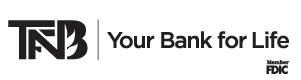 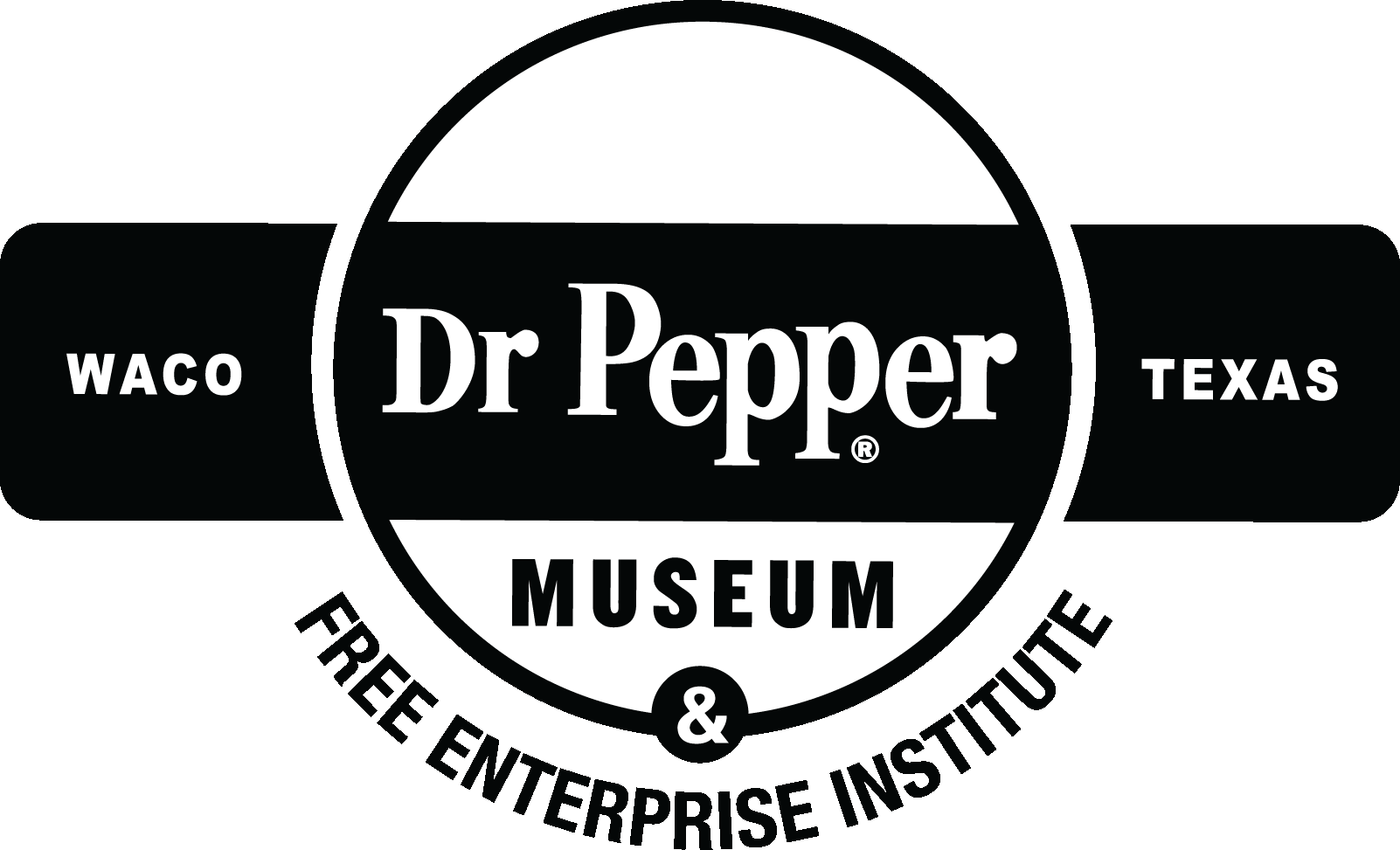 DayTool ConnectionDay 1 EngageDo: As a class, play charades or pretend to be each of the jobs on strips of paper pulled out of a bag.  Say:Tell students that “There are many different jobs and they are all important. They help us and help our city.” Day 2 ExplorePlay Video: As a class, watch a video about community helpers/jobs: Berenstain Bears, Alphabet Occupations, or Who am I? Ask:As individuals, ask students to respond to the question: “What job do you want when you grow up?”Day 3 ExplainRead: As a class, read a book pertaining to jobs: Pig Pig Gets a Job, Little Critter Policeman, or Mr. Grigg’s WorkDiscuss:As a class, discuss why a particular job you read about is important. “How does that person help the community? How do they help you?”Day 4 ElaborateDo:In small groups, tell the students to pretend that they are going to make a new city… on the moon! Ask them to make a list of the types of people with jobs they should bring with them. Say:Explain that “a community needs many different people with different jobs. Your new city needs a policeman to keep it safe, a construction worker to build homes, teachers to teach kids…”Day 5 EvaluatePlay VideoAs a class, watch a video about a job: DPS truck driverAsk: As individuals, students will respond to the following question: “What does a truck driver do and why is their job important?”FarmerTeacherParentArtistDoctorPolice OfficerFiremanVetChefConstruction WorkerMail CarrierDentistLibrarianHair StylistWriter